О проведении  открытого творческого конкурса «Земляки» 	В целях развития у обучающихся национальной гордости, воспитания любви к  малой Родине, сохранения исторической памяти, расширения кругозора обучающихся в познании окружающего мира, п р и к а з ы в а ю:1. Провести в октябре - декабре 2017 года открытый творческий  конкурс «Земляки» (далее – Конкурс).2. Утвердить:2.1. Положение о проведении Конкурса (приложение № 1).2.2. Состав оргкомитета  Конкурса с правами жюри (приложение № 2).3. Педагогам дополнительного образования обеспечить участие своих обучающихся  в данном мероприятии. 4. Ответственность за организацию и проведение данного мероприятия возложить на методиста  ГРИНЯКИНУ Елену Викторовну.5. Контроль за исполнением настоящего приказа возложить на заместителя директора  ЖУРАВЛЁВУ Ольгу Ивановну.Директор       							                         В.А.Ченцов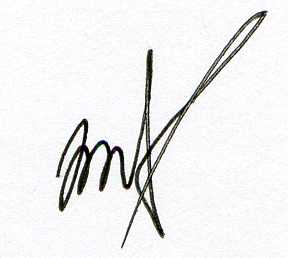 Приложение № 1 к приказу ГАУДО «Белгородский областной Центр детского и юношеского туризма и экскурсий»                                                                               от «25» сентября 2017 г. № 213ПОЛОЖЕНИЕо проведении открытого творческого конкурса «Земляки»Цели и задачи: сохранение исторической памяти;воспитание  у учащихся патриотизма и любви к малой Родине, уважения к предкам;развитие художественно-эмоциональной сферы обучающихся;расширение кругозора детей в познании окружающего мира;развитие творческих способностей.2. Участники конкурса:Участниками Конкурса могут быть как отдельные обучающиеся, так и авторские коллективы. Конкурс проводится по следующим возрастным группам:- младшая группа – учащиеся 1-4 классов;- средняя группа – учащиеся 5-8 классов;- старшая группа – учащиеся 9-11 классов. Своим участием в конкурсе Вы даете согласие на обработку ваших персональных данных.3. Содержание Конкурса:В 2017 году Белгородчина отмечает множество памятных и знаменательных дат, в том числе связанных с жизнью и деятельностью наших героических земляков: 80 лет исполняется Борису Ивановичу Осыкову, писателю, журналисту, члену Союза писателей России, краеведу; 70 лет со дня рождения Владимира Ефимовича Молчанова, писателя, председателя Белгородского регионального отделения Союза писателей России, заслуженного работника культуры РФ; 80-летие со дня рождения отметит Анатолий Сергеевич Смелый, скульптор, член творческого союза художников России; 95 лет исполнилось бы Василию Яковлевичу Горину, дважды герою Социалистического Труда, почетному гражданину Белгородской области, председателю ордена Трудового Красного Знамени колхоза им. Фрунзе; 60 лет исполнилось бы Владимиру Васильевичу Бурцеву, полковнику внутренней службы, Герою Российской Федерации  и т.п.На Конкурс представляются работы, рассказывающие о людях, как известных на весь мир, так и скромных тружениках, внесших весомый вклад в становление и развитие Белгородской области и России в целом. Конкурс проводится по трем номинациям:1. Письменная работа (очерк, исследование, сочинение, эссе, рассказ, поэзия, сценарий и т.п.). Работа может сопровождаться фотоматериалами.2. Рисунок (техника исполнения работы: акварель, гуашь, карандаш и пр. Формат рисунка А 4). 3. Фотография (размер фотографий 20 х .). К работе (п.2,3) прилагается краткая аннотация (название, кто изображен, какому событию посвящена  работа). Письменные работы проверяются на плагиат. От одного объединения (класса) принимается не более 4 работ по каждой номинации.4. Сроки проведения:Работы предоставляются до 01 декабря 2017 года в ГАУДО БОЦДЮТиЭ. 5. Критерии оценки творческих работ:- эстетика оформления работы;- полнота раскрытия темы;- качественный и художественный уровень;- оригинальность.6. Требования к оформлению:Все работы, представленные на Конкурс, должны быть подписаны: - название работы;- автор (фамилия, имя, возраст);- объединение;- ФИО руководителя.7. Награждение:Для подведения итогов конкурса создается оргкомитет с правами жюри, который определяет победителей по каждой номинации. Победители  награждаются дипломами ГАУДО «Белгородский областной Центр детского и юношеского туризма и экскурсий». Количество победителей определяется решением оргкомитета конкурса.  Департамент образования Белгородской областиГосударственное автономное учреждение дополнительного образования «Белгородский областной Центр детского и юношескоготуризма и экскурсий»(ГАУДО БОЦДЮТиЭ)Департамент образования Белгородской областиГосударственное автономное учреждение дополнительного образования «Белгородский областной Центр детского и юношескоготуризма и экскурсий»(ГАУДО БОЦДЮТиЭ)Департамент образования Белгородской областиГосударственное автономное учреждение дополнительного образования «Белгородский областной Центр детского и юношескоготуризма и экскурсий»(ГАУДО БОЦДЮТиЭ)ПРИКАЗПРИКАЗПРИКАЗ25.09.2017 г.№213